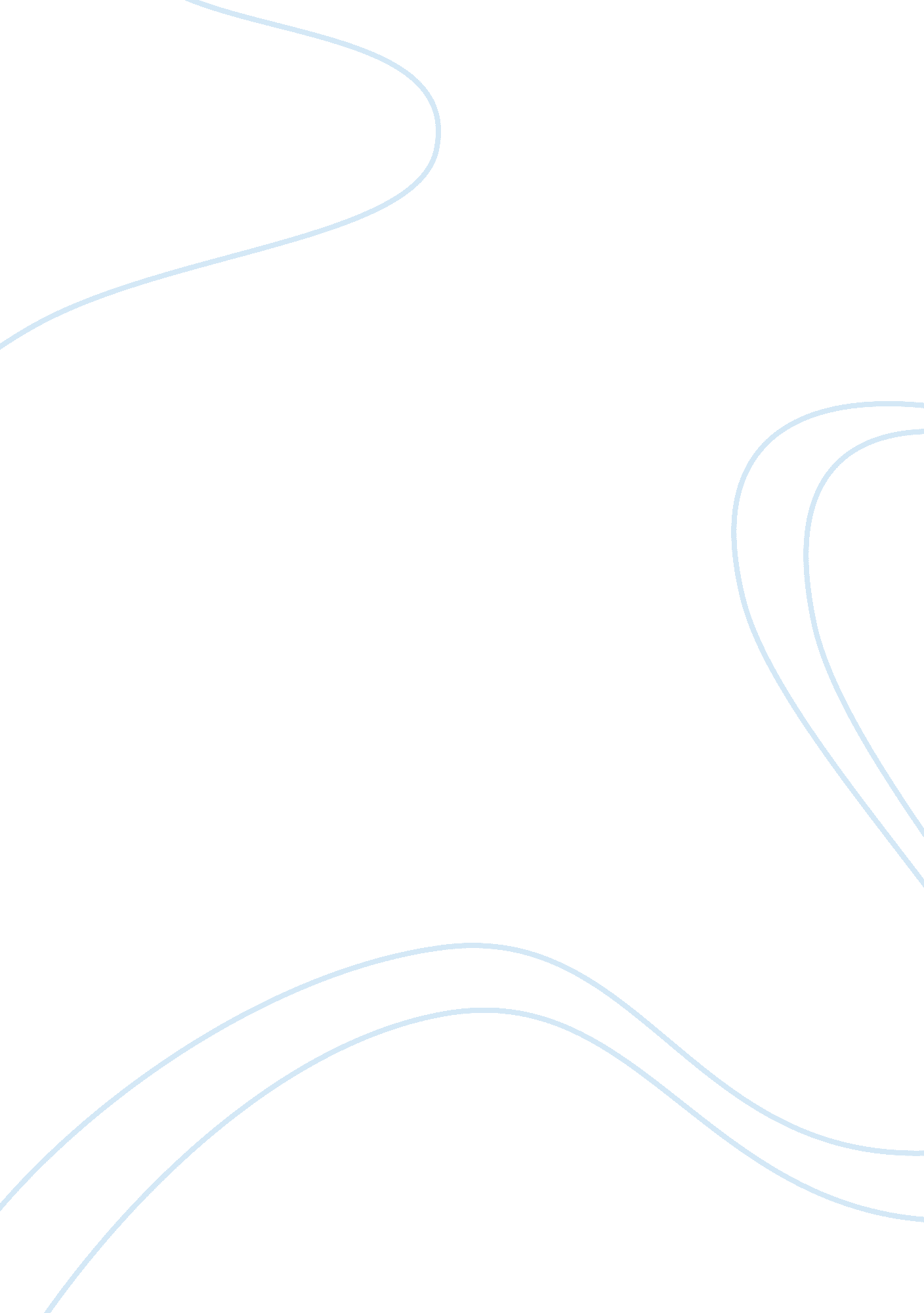 Example of essay on information technology infrastructure libraryBusiness, Company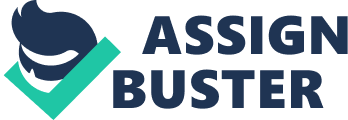 \n[toc title="Table of Contents"]\n \n \t Introduction \n \t Conclusion \n \t References \n \n[/toc]\n \n Introduction Information Technology Infrastructure Library (ITIL) can be defined as a set of accepted and reliable IT techniques and methods in the IT field. This kind of technology is deployed to specifically assist businesses in aligning their IT infrastructure according to the needs presented by the businesses. In general, ITIL assists the organization to identify tasks and procedures that are most beneficial to the business and thus provide a baseline for planning and implementing IT measures . 
The ITIL is a framework which simply defines the organizational outlook. The technology uses goals, general activities, the inputs and the outputs in the organization. It then identifies the most cost effective methods for performing the activities to attain the goals. The organization simply incorporates its existing methods and activities. The ITIL framework is concerned with processes that are properly communicating and effective and therefore non profitable activities are minimized or eliminated . 
Companies and organizations enjoy a wide range of benefits from the ITIL framework. One of the main benefits from this framework is the improved quality of the service provided. The framework provides guidance on which service to prioritize to get the most quality output. Additionally, the framework provides the firm with cost justifiable services. Other benefits of the framework include integrated centralized processes, provides the firm with demonstrable performance indicators and experience in past non performing business activities. 
With all these benefits in mind, ITIL framework can be deployed in multiple management systems. One such function of the ITIL is transitional or change management. The ITIL framework seeks to provide a cost effective of implementing a changeover with minimal disruptions. Other applications of the ITIL include incident management, problem management, service level management and financial management. Conclusion ITIL framework has been designed to assist organization attain maximum potential. With proper deployment and the management adopting this technology, then organization are set to benefit. References Collier, P. M., & Ampomah, S. A. (2009). CIMA Official Learning System Performance Strategy. Boston: Butterworth-Heinemann. Tiwari. (2007). Information Technology And Library Evolution. Chicago: APH Publishing. 